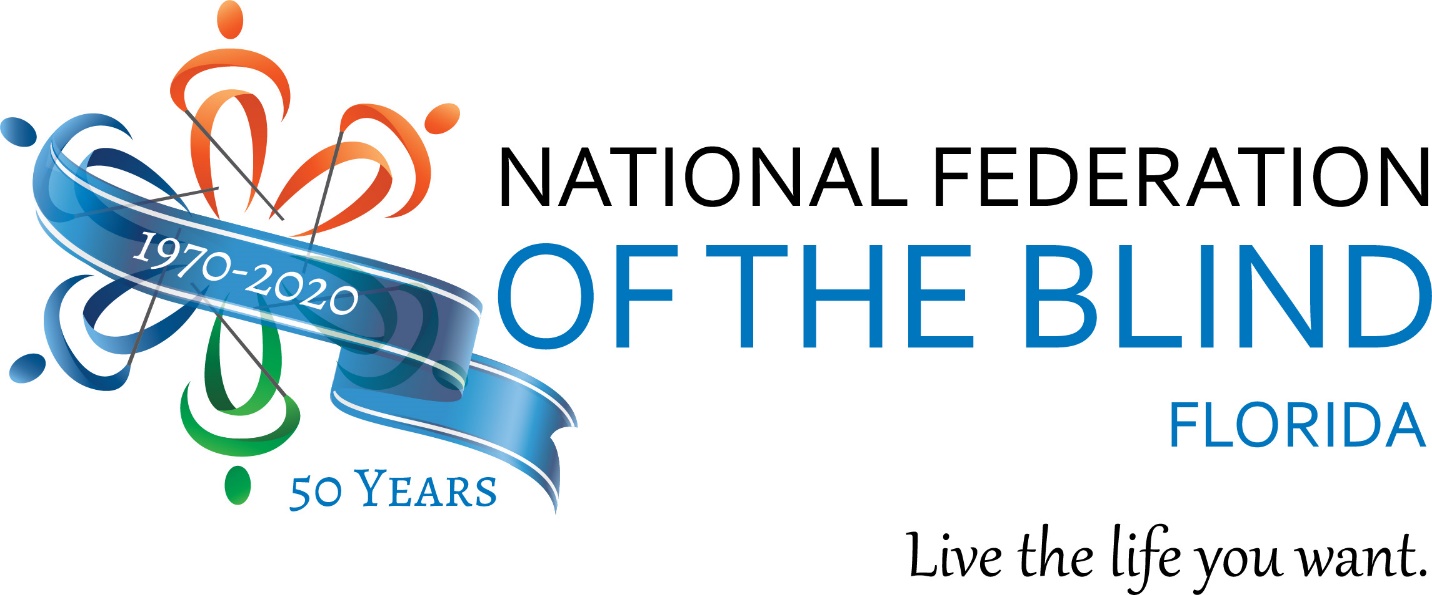 2020 STATE CONVENTIONFriday through Sunday, October 2 - 4, 2020Virtual by ZoomAnywhere and everywhere FloridaPlease Note: This agenda is subject to change at any time without notice.NFB PLEDGEI pledge to participate actively In the efforts of the National Federation of the Blind To achieve Equality, Opportunity, And Security for the blind; To support the policies and programs of the Federation; And to abide by its constitution.Important Convention InformationYou must be registered for the Convention to WIN door prizes!  Door prizes will be awarded at general sessions and at the banquet. You must be PRESENT in the session or on approved National Federation of the Blind of Florida business to receive a door prize.Captioning is available during resolutions, board meeting, general sessions, and banquet.Zoom Shortcuts to help up navigate the conventionSee a more comprehensive list at the end of the agendaPhone and Keyboard ShortcutsPhone (Dial-In) Shortcuts*6: Toggle mute/unmute*9: Raise handWindows Keyboard ShortcutsAlt + A: Mute/unmute audioAlt + V: Start/stop videoAlt + Y: Raise/lower handBelow are the principles of engagement which will be read twice during the convention.  We will vote on the rules Saturday morning during general session.Principles of Engagement1. Every member in good standing who registered for the convention by September 4, 2020, will be offered an opportunity to enroll in the NFBFL2020 voting system. All voters must be enrolled by September 16,2020, at 12:00 p.m. EDT.2. All individuals who are members, are registered for the convention, and who opt into the voter enrollment system by the specified time, will constitute the pool of convention voters. 3. All voting will be done via SMS (text message) or by phone.4. Any matter must receive 51 percent support of the votes cast by the convention voters present and voting in order to be affirmed.5. Present and voting will mean the subset of convention voters who actually cast a vote on a given question. Thus, voters who are indifferent to a matter cannot block its consideration by the Convention by choosing not to cast a vote.6. All votes will be allocated three minutes for vote time.7. After three minutes, if the outcome to the question under consideration is unclear, or system fails, the chair will have members vote by raise of hands for a definitive outcome.8. If voting indicates 75 percent support for or against a question prior to the three -minute period elapsing, the chair may elect to move to the next order of business.9. An opportunity to practice voting will be offered in the Convention on a question that has no impact on the policy of the organization.Motions and Nominations from the Floor1. Only members registered and in good standings will be able to make motions, second motions, and nominate candidates from the floor during the Convention.2. Should a member wish to make a motion or nominate a member for election by the Convention, members will raise hand to bring it forward.Resolutions1. Resolutions to be presented to the Convention must proceed through the resolutions committee process as usual.2. Resolutions being recommended to the Convention by the committee will be posted to the web at nfbflorida.org/resolutions by 8:00 p.m. EDT or three hours after the committee meeting (whichever is later) on October 2, 2020.3. Chapter delegations will be encouraged to discuss resolutions during the Convention prior to the vote on October 4, 2020.4. Those wishing to speak for or against a resolution on the floor of the Convention must submit their interest in doing so by sending an email to resolutions@nfbflorida.org by 5:30 p.m. EDT on October 3, 2020. The email must contain the individual’s full name, chapter, the number of the resolution they wish to discuss, whether they are for or against the resolution, and a phone number where they can best be reached in case there is an issue with the Zoom platform.5. Reminders will be given at each of the general sessions prior to the deadline regarding the above process.6. In determining the amount of debate a resolution requires, the chair may use the Zoom polling option to get a sense of the crowd, ask the delegates for their feeling on cutting off the debate, or engage some other strategy outside of the voting system to gauge the sense of the Convention.Meetings prior to convention:  Presidents meeting:  Sunday, September 27, 2020 @ 6 p.m. Meeting ID:  96591597644 or +16468769923,,96591597644#Rookie Round up & Zoom training & practice voting – Monday September 28, 2020 @ 8 p.m. Meeting ID:  949 1581 6697 or +16468769923,,94915816697#Secretary Meeting:  Tuesday, September 29, 2020 @ 8 pmMeeting ID:  817 7661 9504 or +13126266799,,81776619504#Treasurer meetings:  Wednesday, September 30, 2020 @ 8p.m. 
Meeting ID: 817 5199 7445 Passcode: 245160Hospitality SuiteFriday October 2, 2020 5:00 pm -7:00 pm, Meeting ID: 970 6308 8490 or One tap mobile +13126266799,,97063088490#Saturday, October 3, 2020 12pm -1pm, Meeting ID: 973 6589 4900 orOne tap mobile +13126266799,,97365894900#Sunday, October 4, 2020 12pm -1pm, Meeting ID: 968 9497 4630 orOne tap mobile +13126266799,,96894974630#Exhibit HallRafael Fernandez, CoordinatorHours of operation:Friday, October 2, 2020We will showcase the exhibitors for one hour at 9am to 10am 943 4387 2348 & 1pm to 2pm 979 3915 3705.  The exhibitors are invited use their own zoom from 10am-12pm and 2pm-5pm.  BLIND, Inc. Discussion Forum Zoom Meeting Time: Oct 2, 2020 9:00 AM EST – 12:00 PM ESTMeeting ID: 844 9865 4039Passcode: 505687One tap mobile +13126266799,,84498654039#,,,,,,0#,,505687#En-Vision AmericaTime: Oct 2, 2020 10:00 AM EST – 12:00 PM ESTWebinar ID: 899 4285 8405Passcode: 783012Or iPhone one-tap:  +13126266799,,89942858405#,,,,,,0#,,783012#OrCam Technologies Zoom MeetingMeeting ID:  883 7453 0444iPhone one-tap: US: +13126266799,,88374530444#Friends of Library Access, Inc. Zoom MeetingTime: Oct 2, 2020 09:00 AM Eastern Time (US and Canada)Meeting ID: 890 3628 6329One tap mobile +13126266799,,89036286329#Southeastern Guide Dogs Zoom MeetingMeeting ID: 249 114 7096Passcode: 433175Florida Vision Technology Exhibit Zoom MeetingTime: Oct 2, 2020 10:00 AM and 2pm Eastern Time Meeting ID: 642 849 3083Passcode: 8009815119One tap mobile +13126266799,,6428493083#,,,,,,0#,,8009815119#Vanda Pharmaceuticals Exhibit Zoom MeetingTime: Friday, October 2, 2020 at 9amMeeting ID: 943 4387 2348Time: Friday, October 2, 2020 at 1amMeeting ID:  979 3915 3705Or Join by Telephone: (213)2505700, Meeting ID: 315 629 4935 #Emerald Coast vision aids  CJ@emeraldcoastvisionaids.com https://emeraldcoastvisionaids.com/Schedule of Convention EventsFriday, October 2, 20209:00 am - 10:00 am 		Exhibit Hall 	Meeting ID:  943 4387 23481:00 pm - 2:00 pm 		Exhibit Hall 	Meeting ID:  979 3915 37055:00 pm 	Blind Inc,	Rachel R. Kuntz, Resource Development CoordinatorMeeting ID: 924 7045 0987Come and learn more about what Blind Inc has to offer.6:00 pm - 6:50 pm		Colorado Center for the BlindJulie Dedem, Executive Director, Colorado Center for the Blind					Meeting ID: 928 6308 2926  Passcode 2020Come and hear two current Florida students as they share their experience attending Blind Inc. As well as learn more about what the center has to offer.7:00 pm - 7:50 pm 		NFB of Florida Resolutions Committee	Camille Tate, Chair, NFB of Florida Resolutions Committee					Meeting ID:  818 257 2901Come and hear the 2020 resolutions that we will be voting on during general session Sunday, October 4, 2020.8:00 pm - 9:00 pm 		NFB of Florida Open Board Meeting 	Denise Valkema, President, NFB of Florida 	Meeting ID:  818 257 2901 Come and learn what the state affiliate has been doing, meet the 2020 student scholarship finalists,  hear the Roll Call of chapters, learn more about our comedian fundraiser, get an update on our PAC status, and so much more.	10:00 pm - 11:00 pm 	NFB of Florida FABS	Jorge Hernandez, coordinator	Meeting ID:  967 2593 4593Come and learn what the students are doing in Florida.Saturday, October 3, 20208:00 am	Communities of FaithMarilyn Baldwin Co Chairman Communities of Faith Committee Pastor Russel Zimmerman, LCMS Pastor, Bay City, Michigan					Meeting ID:  998 0233 18428:30 am 				Tailgate with Russ and PaulMeeting ID:  818 257 2901 Join early and hear different interviews and commentary with Russell Davis and Paul Martinez.General Session9:30 am to 12:00 NoonMeeting ID:  818 257 2901 9:00 am 				Call to Order 	Denise Valkema, President, NFB of Florida 9:05 am 				Invocation	Pastor Kenneth Dew 
Every Nation Tallahassee 
Tallahassee, Florida9:10 am 				NFB Pledge and the Pledge of Allegiance	Donald Christie, Treasurer, Tallahassee Chapter9:15 am 				Greeting from Mayor’s Office9:20 am 				Opening Ceremonies9:30 am				Report from our National MovementNational Rep, Ever Lee Hairston, NFB Board of Directors9:50 am		Honoring Congressman Darren Soto, Florida District 910:00 am				Transplants Save Lives Ashley Moore, Life Link10:10 am 				Staying Fit During the Pandemic 		Jessica Beachem, President, 		NFB Sports and Rec Division  10:20 am 		The Joys of owning your own business Gloria Mills Hicks, Board Member, Tampa Chapter10:30 am 				Rehabilitation Center UpdateEd Hudson, Bureau Chief, Florida Division of Blind Services Rehabilitation Center for the Blind and Visually Impaired10:40 am 				Veterans Administration ServicesBruce Davis, Visual Impairment Services Team Coordinator, Gainesville VA Medical Services10:55 am 				What’s new with SpectrumPetr Kucheryavyy, Senior Manager, Accessibility Center of excellence11:10 am 				The Evolution of the Guide Dog 						Movement					John Byfield, Guide Dog Trainer 						Extraordinaire					11:20 am				Building Bridges Through Collaboration 						Andrew Warren, State Attorney					13th Judicial Circuit Hillsborough 							County11:30 am	Carlton Walker, president NFBF Parents of Blind Children11:40 am				Announcements & Adjournment12:00 pm - 1:00 pm		Lunch Break – On your ownSaturday General Interest Seminars1:00 pm to 5:00 pm1:00 pm - 2:50 pm		NFB of Florida Deaf-Blind Division 							Meeting	Meeting ID:  947 3866 6133We will introduce and listen to Mark Armstrong, Senior Adult Specialist at the Helen Keller National Center.  He will discuss free services, equipment assistance and other services available to deaf blind Floridians from the Helen Keller Institute. There will be time for Mark Armstrong to answer relevant questions.  NFBF Deaf Blind Division will conduct a business meeting and elect new officers.1:00 pm - 1:50 pm		Technology Seminar                                             Rafael Fernandez, NFB of Florida Board of Directors 	Meeting ID:  963 8663 3123Want to learn how to make your home smart? Join us at our seminar to learn about the awesome new technology available to make your life a little easier.1:00 pm - 2:50 pm		Health SeminarYolanda Candelaria, TTS, Outreach Coordinator of Big Bend Area Health Education Center (AHEC) Tallahassee, FloridaMeeting ID: 884 2830 1064 Passcode: 2020Come hear how you can live a healthy and fit life.  Ms. Candelaria will share with us about diabetes, high blood pressure and much more.2:00 pm - 2:50 pm		Blind Parents’ Group						Nicole Finchan-Shehan, Chair 						Meeting ID:  917 4606 3660We invite and encourage all blind parents, grandparents or any blind individual who care for children or perspective blind parents to join us for this exciting hour for sharing tips and tricks to navigating life as a blind caregiver.  Lisa Maria Martinez, Coordinator of the NFB Blind Parents Connect Group and a mother of three children will join us.  We will discuss relevant topics for our members and what we will focus on next year.  Please invite anyone who would like to learn and share information.  I look forward to seeing you all at our Blind Parents Connect meeting!!!3:00 pm - 5:00 pm		FLAGDU Seminar and Business Meeting					Merry Schoch, President					Meeting ID: 869 0354 5242Passcode: 50Meet the new president of the National Association of Guide Dog Users. Come hear from the most experienced guide dog trainer in the world, John Byfield.  Blind people can raise puppies to become guide dogs. General health information for your guide dog during a pandemic. Hear from guide dog training programs and how they work with the needs of seniors and other disabilities for those who are blind.  3:00 pm - 5:00 pm		Book Club, Camille Tate Chair, NFB of Florida Board of Directors					Debra Kent-Stein, Editor of Future 							Reflections Magazine						Meeting ID:  957 0575 3885We will be discussing Building the Lives We Want, a comprehensive history of the National Federation of the Blind. Debra Kent-Stein chiefly edited this work, along with contributions from members of the National Federation of the Blind, including past President, Dr. Marc Maurer. We will talk about the first three chapters of this book, but feel free to read it in its entirety!4:00 pm - 5:00 pm		NFB of Florida Seniors Group						Gloria Mills-Hicks, Chair						Meeting ID:  968 7007 9712We will have a panel discussion on crime prevention including scam calls and how to look like you know where you are going. 5:00 pm - 7:00 pm		History Project						Dan Hicks, CoordinatorStay tuned on the general session zoom call to hear 50 years of history for the NFB Florida State Affiliate.  Dinner - On your own8:00 pm - 10:00 pm 		Comedy Show with Moody McCarthy	By Reservation OnlyLink to purchase tickets:Comedian Moody McCarthy FundraiserMoody is an American stand-up comedian who has made multiple network TV appearances.   Come and laugh out loud.Sunday, October 3, 20208:00 am				Nominating Committee  	Delegates only	Miranda Kilby, Nominating Committee Chair	Meeting ID:  929 2256 59728:00 am				Devotional by Communities of Faith 						Group, Marilyn Baldwin, ChairPeggy Fleischer, Co Chairman Communities of Faith Pastor Doug Hansard, Jacksonville, FloridaMeeting ID:  994 0645 97078:30 am 				Tailgate with Russell Davis			Meeting ID:  818 257 2901General Business Session9:30 am to 12:00 pmMeeting ID:  818 257 29019:00 am 				Call to Order 	Denise Valkema, President, NFB of 			Florida 9:03 am 				Invocation Cantor Tanya GreenblattCantor of Congregation Beth Am of Tampa9:08 am 				NFB Pledge 	Yvonne Rosenelli, Board member, Tampa Bay Chapter9:10 am 		Talking Book LibraryJames Woolyhand, Bureau Chief, Florida Braille and Talking Book Library9:20 am		Celebrating 30 years of the Americans Disability Act Raquel Pancho, ADA Coordinator, Office of the Chief of Staff, City of Tampa9:30 am 		Legislation update	Camille Tate and Merry Schoch, Legislative Committee Co-Chairs 9:40 am				NFB-Newsline® Report 						Russ Davis, Newsline® Chair9:45 am 				Division of Blind Services Report 	Robert Doyle, Director, Florida Division of Blind Services10:00 am				President’s Report Denise Valkema, President, NFB of 			Florida10:20 am 	Treasurer’s Report 		Merry Schoch, Treasurer, NFB of Florida	10:25 am				Resolutions 	Camille Tate, Chair, NFB of Florida Board of Directors 10:55 am 				Nominating Committee Report 					Miranda Kilby, Committee, Second Vice 					President, NFB of Florida11:00 am 				Elections 					Denise Valkema, President, NFB of 						Florida12:00 pm 				Announcements & Adjournment12:00 pm - 1:00 pm	Lunch Break – On your ownSunday General Interest Seminars1:00 pm to 5:00 pm 1:00 pm - 2:50 pm		Shine Workshop (Medicare)	Meeting ID:  949 9546 3254Learn a little more about Medicare with Jean Burkin from Shine This organization can aid all of those who have Medicare.  1:00 pm - 2:50 pm		Parents of Blind ChildrenNFB of Florida Parents of Blind Children	Cherice Togun, President, FPOBC	Meeting ID:  985 2863 3733					Transition Journeys Join us as we discuss appropriate transition services for blind children in Florida. Special guest Carol Castellano, former president of the National Organization of Parents of Blind Children and a leader in the National Federation of the Blind of New Jersey will explore the basic services your local and state agencies should offer and provide tips on how to fill in any possible gaps in services.  Ms. Castellano is the author of a multitude of books on the education of blind children and a proud mother.   We will close with a parent panel available to answer participants’ questions or concerns regarding their transition journeys.3:00 pm - 4:00 pm		TechnologyJorge Hernandez, NFB of Florida Board of DirectorsMeeting ID:  944 5455 2592Learn what braille and a tablet can become when merged!  The Braille Note Touch Plus is the most innovative and powerful note taker in the Assistive Technology spectrum.  Designed to be used in the classroom, at home or at work, the ground-breaking Braille Note Touch Plus will be your guide through your journey using braille, text-to-speech and gestures to manipulate each application you install.  Braille Note Touch Plus combines the simplicity and accessibility of a note taker with the power and efficiency of a computer, a modern smartphone or tablet creating an out-of-the-world learning experience.  Come and learn what you can accomplish with today’s most exciting technological combination of braille, speech and touch gestures.4:00 pm – 5:00 pm		NFB of Florida Diversity and Inclusion					Marilyn Baldwin, Group Chair	Meeting ID: 930 6684 2063Two presentations by blind businessmen about Cultural Diversity and Race Relationships In their everyday life. Mr. Enrique Olio is an immigrant from Nicaragua, who is a motivational speaker, and a language interpreter for the Public Defender’s Office. He is also a Broadcast Color Analysts. Mr. Shawn Callaway is a member of our National NFB Board of Directors and Co Chairman of the Diversity and Inclusion Committee of the National Federation of the Blind. All are welcome to attend.3:00 pm - 5:00 pm		NFB of Florida Legislation CommitteeMerry Schoch and Camille Tate, Co-Chairs, NFB of Florida Board of Directors					Meeting ID: 918 2732 0459Come and join our Legislative Committee to learn about the legislative efforts of the National Federation of the blind and the National Federation of the Blind of Florida. We will talk about the happenings on a national front and the work we are doing in Florida.6:30 pm 				Tailgate with Russell Davis			Meeting ID:  818 257 2901Convention BanquetSunday, October 3, 20207:00 pm to 9:00 pmMeeting ID: 818 257 2901 7:00 pm 				Call to Order and Remarks 	Denise Valkema, President, NFB of Florida  7:05 pm 				Welcome and Introductions	Paul Martinez and Russ Davis, Masters of Ceremonies7:10 pm				Invocation 	James E. Young, Tallahassee Chapter Board of Directors 7:15 pm				Keynote Address 	Ever Lee Harrison, Board of Directors, National Federation of the Blind, 8:10 pm 				Presentation of 2020 Scholarship Winners	Merry Schoch, Chair, NFB of Florida 2020 Scholarship Committee Chair8:40 pm 				Awards	Sylvia Young, Committee Chair 	Merry Schoch, Thomas F Davis Award9:00 pm				Announcements & AdjournmentConvention Sponsors and ExhibitorsTitle SponsorsSpectrumExhibitorsBlind Inc.En-Vision AmericaFlorida Vision Technology Friends of the Library OrcamSoutheastern Guide dogsVanda PharmaceuticalsNational Federation of the Blind of FloridaOfficers and Board of DirectorsDenise Valkema, PresidentPaul Martinez, First Vice PresidentMiranda Kilby, Second Vice President Sylvia Young, SecretaryMerry Schoch, TreasurerBoard of Directors:Jorge HernandezCamille TateRafael FernandezThe National Federation of the Blind of Florida thanks the Tampa and Tallahassee Chapters, the 2020 Convention Planning Committee, and everyone else for their dedication and hard work organizing the 2020 state convention.  On behalf of the National Federation of the blind of Florida, we thank you for joining us at our 2020 state convention.  We would like to acknowledge all our sponsors for their generous donations which made the 2020 state convention a great success, as well as everyone who contributed to the development process. The NFB OF FLORIDA also extends our appreciation to President Mark Riccobono and the Jernigan Institute for all their support throughout the year.  We look forward to continuing to work with all of you in 2020. Let’s Go build the Federation!Sincerely,Denise Valkema, PresidentNational Federation of the Blind of FloridaChapters, Divisions, Committees, and GroupsPresidents:State Affiliate - Denise Valkema, (305) 972-8529, president@nfbflorida.orgChapters:Greater Broward - Jake McEntyre, (954) 946-4148, jmac1920@yahoo.comCentral Florida - Marilyn Baldwin, 407-293-0565  commmdb@aol.comGreater Daytona Beach - Brian Norton, (386) 871-3359, brian.edward.norton@outlook.com Gainesville - Judy Hamilton, (352) 373-7806, jrhamilton51@earthlink.netGreater Jacksonville – Kaye Baker-Zimpher, (904) 832-2884, kaye.j.zimpher@gmail.comMelbourne-Space Coast - Camille Tate, (321) 372-4899, Ctate2076@att.netGreater Miami-Dade - Jorge Hernandez, (305) 877-2311, jeh6@bellsouth.netPalm Beach - Tekesha Saffold, (561) 707-4799, tnsaffold82@gmail.comPolk - Joe King, (863) 293-5648, joenkitty@earthlink.netState-Wide - Paul Martinez, (813) 390-5720, nfbf.statewide@gmail.comTallahassee - Jada Christie, (850) 766-9378, emeraldpink15@gmail.comTampa Bay - Miranda Kilby, (352) 942-0417, tampabay@nfbflorida.orgTreasure Coast - Tamika Butts, (772) 708-3749, tamika_butts@aol.comDivisions:Deaf Blind - Brian Norton, (386) 871-3359, 	brian.edward.norton@outlook.comFlorida Association of Guide Dog Users - Merry Schoch, (813) 625-1850, merrys@verizon.net Parents of Blind Children - Cherice Togun, (407) 257-7637, hchericeflemingtogun@hotmail.comCommittees/ Groups:Blind Parents - Nicole Fincham-Shehan, (410) 493-4461, nicoledfincham@yahoo.comBook Club - Camille Tate, (321) 372-4899, Ctate2076@att.netCommunities of Faith - Marilyn Baldwin, (407) 293-0565, commMDB@aol.comDiversity and Inclusion - Marilyn Baldwin, (407) 293-0565, commMDB@aol.comLegislation - Merry Schoch, (813) 523-6573, merrys@verizon.net Camille Tate, (321) 372-4899, Ctate2076@att.netNewsline® - Russ Davis, (844) 827-7371, newslinesupport@nfbflorida.orgSenior Concerns – Gloria Mills Hicks, (813) 340-9750, Glorianfb@irescuetax.comStudents - Jorge Hernandez, (305) 877-2311, jeh6@bellsouth.net  Vote Verification CommitteeSylvia YoungJauny GomezCamille TateJorge HernandezZoom InformationPhone and Keyboard ShortcutsPhone (Dial-In) Shortcuts*6: Toggle mute/unmute*9: Raise handWindows Keyboard ShortcutsAlt + A: Mute/unmute audioAlt + V: Start/stop videoAlt + Y: Raise/lower handCtrl + T: Jump to chat with someoneCtrl + W: Close current chat sessionMac Keyboard ShortcutsCommand + Shift + A: Mute/unmute audioSpace: Push to talkCommand + Shift + V: Start/stop videoOption + Y: Raise hand/lower handCommand + K: Jump to chat with someone*A full list of keyboard shortcuts can be found on the Zoom website.Tips and Tricks“The Room is Zoom: An Overview for Many of the National Convention Sessions” (July 2020 Braille Monitor article)Meet Me in the Cloud (audiobook that provides an accessible tutorial of the Zoom platform)U.S. Dial-In Numbers+1 408 638 0968 US (San Jose)+1 669 900 6833 US (San Jose)+1 253 215 8782 US (Tacoma)+1 346 248 7799 US (Houston)+1 301 715 8592 US (Germantown)+1 312 626 6799 US (Chicago)+1 646 876 9923 US (New York)JAWS and Zoom ScriptsThere are recent updated scripts to help with Zoom for anyone running into issues with JAWS 2020. JAWS 2019 does not have Zoom script support provided by Freedom Scientific and users will need to use the speech on demand feature, which is a toggle using Insert+Space followed by S, to suppress zoom alerts. For JAWS 2020, copy the ZoomSoftware.jsb file into your JAWS 2020 settings folder (see instructions below if that folder’s location is a mystery), paste the file into your JAWS setting folder, and you are almost finished.Restart JAWS and Zoom and everything should work! Here are a few important additional details that everyone using JAWS and Zoom together will need to take note of:Make sure both Windows and the Zoom desktop app are up to date.IMPORTANT! When you’re in Zoom you’ll notice when you press ALT+H, and the chat window is toggled open, you’ll hear notifications, but if the chat window is closed you won’t get the chat notifications.With the chat window toggled open you can then use ALT+WINDOWS+S to mute notificationsFor older versions of JAWS, users can download Bryan Hartgen’s scripts, but we can’t speak to their functionality.In the absence of scripts users can also mute notifications by temporarily using INSERT+SPACEBAR, S, to toggle on speech on demand; this will keep JAWS from speaking while someone is listening to a Zoom presentation.To quickly open your JAWS settings folder:Press INSERT+J to move focus to the JAWS user interfacePress U for utilities or alt+U if you’re in the virtual viewer.Press X for Explore UtilitiesA windows explorer window will open, open the folder called ‘Explore my JAWS settings’This is where you will paste the attached .JSB file.